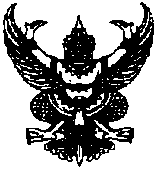 บันทึกข้อความส่วนราชการ   สาขาวิชา..............................................        คณะมนุษยศาสตร์และสังคมศาสตร์ ที่                /๒๕๖๓  		                                วันที่ เรื่อง ขอความอนุเคราะห์จัดเตรียมห้องเรียนเพื่อจัดการเรียนการสอนเรียน คณบดีคณะมนุษยศาสตร์และสังคมศาสตร์ตามที่มหาวิทยาลัยราชภัฏอุตรดิตถ์ประกาศเรื่องแนวทางการจัดการเรียนการสอนในสถานการณ์ไม่ปกติอันเนื่องมาจากการแพร่ระบาดของเชื้อไวรัสโคโรนา ๒๐๑๙ (COVID-๑๙) ฉบับที่ ๔ โดยสถานการณ์การแพร่ระบาดของเชื้อไวรัสโคโรนา ๒๐๑๙ (COVID-๑๙) มีแนวโน้มดีขึ้นประกอบกับข้อกำหนดออกตามความในมาตรา ๙แห่งพระราชกำหนดการบริหาราชการในสถานการณ์ฉุกเฉิน พ.ศ. ๒๕๔๘ (ฉบับที่ ๑๔) ประกาศในราชกิจจานุเบกษาเมื่อวันที่ ๓๑  สิงหาคม พ.ศ.๒๕๖๓ โดยรัฐบาลได้ตระหนักถึงความจำเป็นที่จะผ่อนคลายมาตรการควบคุมการระบาดของโรคติดเชื้อไวรัสโคโรนา เพื่อให้บรรดาสถานที่ กิจการหรือกิจกรรมที่อาจมีความเสี่ยงสูงต่อการแพร่ระบาดสามารถเปิดดำเนินการได้ ทั้งนี้ได้กำหนดให้สถาบันการศึกษา มหาวิทยาลัยเปิดดำเนินการและจัดให้มีการเรียนการสอนแบบครบจำนวน ครบห้องเรียน  ครบชั้นเรียน รวมถึงการดำเนินกิจกรรมอื่นที่เกี่ยวข้องกับการเรียนการสอน อาศัยอำนาจตามมาตร ๓๑ (๑) (๒) และ (๙) แห่งพระราชบัญญัติมหาวิทยาลัยราชภัฏ         พ.ศ. ๒๕๔๗ โดยยึดตามประกาศมหาวิทยาลัยราชภัฏอุตรดิตถ์ ประกาศ ณ วันที่ ๑ กันยายน ๒๕๖๓	ในการนี้ข้าพเจ้า....................................................................................มีความประสงค์จัดการเรียนการสอนตามปกติตามตารางเรียนและห้องสอนที่กองบริการการศึกษากำหนดไว้ในตารางสอน  โดยขอความอนุเคราะห์ให้คณะมนุษยศาสตร์และสังคมศาสตร์ประสานงานเรื่องห้องเรียนให้มีความพร้อมในการจัดการเรียนการสอนตามรายละเอียดดังแนบมานี้จึงเรียนมาเพื่อขอความอนุเคราะห์						................................................................                                                              (....................................................)                                                   อาจารย์ประจำหลักสูตร...............................................แบบสำรวจความต้องการใช้ห้องเรียนในการจัดการเรียนการสอนแบบออฟไลน์ภาคเรียนที่ 1/2563                                                     ................................................................                                                     (....................................................)                                                   อาจารย์ประจำหลักสูตร.........................................รหัสวิชาชื่อรายวิชาวัน/คาบสอนห้องสอน      (ตามตาราง)จำนวนนักศึกษาหมายเหตุ